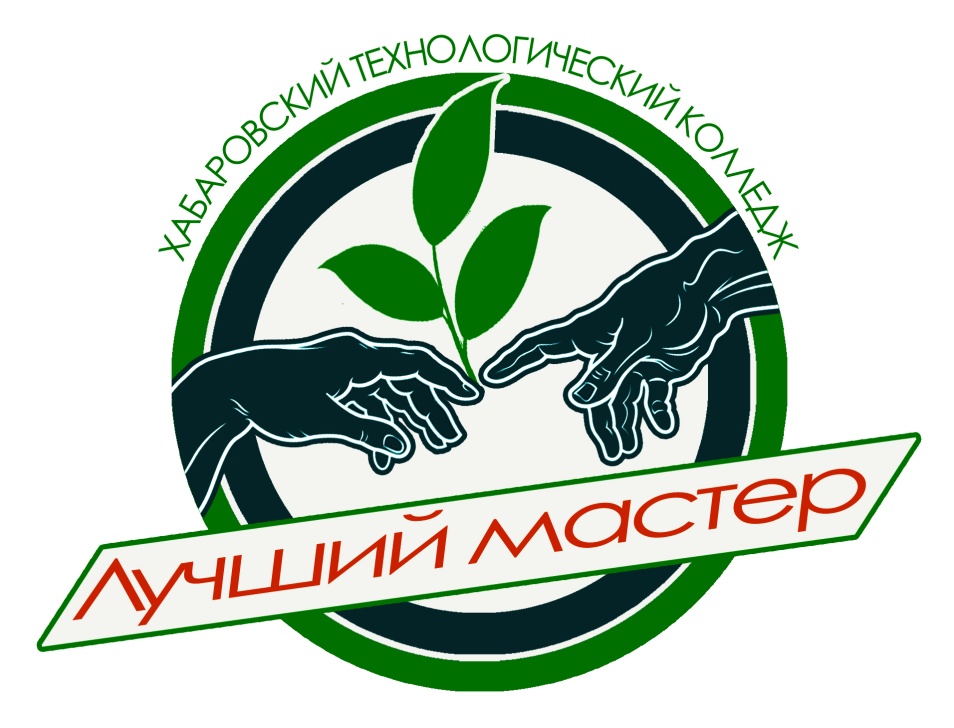 Организаторы:Третьякова Наталья Юрьевна – заместитель директора по НМЦТел.  +7 924-303-01-23E-mail: metodist-xtk@mail.ru
Дунаевская Татьяна Михайловна - методистТел.  +7 924-218-39-43 E-mail: adminxtknpo@rambler.ru
Программа смотра-конкурса среди мастеров производственного обучения отделений и ПССЗ ПКРС КГА ПОУ Хабаровского технологического колледжа
«Мастер года-2016»Цели проведения:	выявление и поддержка творческих и талантливых педагогических работников,повышение профессионального и социального статусов мастера производственного обучения, Хабаровского технологического колледжа
Дата проведения: 31марта – 1 апреля  2016 г. Место проведения: 
КГА ПОУ «Хабаровский технологический колледж», г. Хабаровск, ул. Московская,6, Восточное шоссе, 2а 
Участники- Франц Елена Анатольевна – мастер  ПО -19.01.17 «Повар, кондитер»- Алпеева Ирина Юрьевна - мастер ПО 38.01.02 «Продавец, контролер- кассир»- Алипова Елена Александровна - мастер ПО 29.02.04 «Конструирование, моделирование и технология швейных изделий»
Жюри: - Евтушенко Юлия Николаевна – председатель 
- Щепанова Людмила Ильинична-заведующая ПР отделение ПКРС- Мельник Лариса Николаевна – старший мастер- Митусова Наталья Михайловна - старший мастер- Карпусенко Валентина Ильинична – преподаватель спецдисциплин- Полякова Оксана Евгеньевна – директор ООО ателье «Модница»Краевое государственное автономноепрофессиональное образовательное учреждение «Хабаровский технологический колледж» 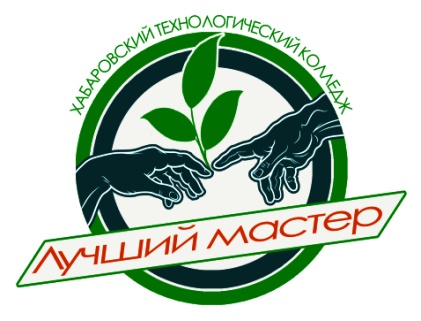 Программа смотра-конкурса среди мастеров производственного обучения отделений и ПССЗ ПКРС КГА ПОУ Хабаровского технологического колледжа
«Мастер года-2016»г. Хабаровск, 2016